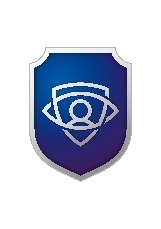 酒店订房确认回执表单位名称 ：                                    参与性质：    参会  /  参展 /  观众联系人姓名：                                   单位电话：                              联系人手机：                                   电子邮箱：                                其他服务预订  1、人员服务：可提供翻译、礼仪、展台工作人员等服务  2、租车服务：可提供高级轿车、各类型客车等车辆服务  3、会议服务：可提供会议、宴会等全方位会议服务  4、旅游服务: 可提个性化、全方位的旅游服务北京时代龙马国际会议展览有限公司地  址：北京市朝阳区西坝河南路1号金泰大厦1807室电  话：010-64462842    手机: 18612291377联系人：王向云          Email：times@sdlm.cn@sdlm.cn    酒店名称入住人入住时间离店时间房间类型房间数量房间价格如您需要以下服务，请在相应栏中留言，我们会即刻与您联系如您需要以下服务，请在相应栏中留言，我们会即刻与您联系如您需要以下服务，请在相应栏中留言，我们会即刻与您联系如您需要以下服务，请在相应栏中留言，我们会即刻与您联系如您需要以下服务，请在相应栏中留言，我们会即刻与您联系如您需要以下服务，请在相应栏中留言，我们会即刻与您联系如您需要以下服务，请在相应栏中留言，我们会即刻与您联系人员服务租车服务会议服务旅游服务